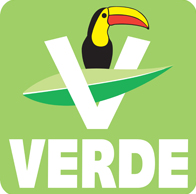 RICARDO ASTUDILLO SUAREZCOMITÉ EJECUTIVO ESTATAL EN QUERETAROCARGO O ACTIVIDAD ACTUALSECRETARIO GENERAL DEL PVEM EN EL ESTADO DE QUERETARO. CONSEJERO POLITICOGRADO MÁXIMO DE ESTUDIOS LICENCIATURA EN ARQUITECTURAEXPERIENCIA LABORALRegidor del H. Ayuntamiento del Municipio de CorregidoraPeriodo: 01/10/2018 al 30/09/2021Secretario GeneralCOMITÉ EJECUTIVO ESTATAL DEL PVEM EN QUERETARO 	Periodo: 01/06/2014 a la fechaConsejero PolíticoCOMITÉ EJECUTIVO ESTATAL DEL PVEM EN QUERETAROPeriodo: 01/06/14 al 2017Diputado FederalCámara de DiputadosPeriodo: 01/09/2012 al 30/08/2015Diputado LocalLegislatura del estado de QuerétaroPeriodo: 26/09/2009 al 01/07/2012